Структурное подразделение «Детский сад комбинированного видя «Ягодка»Муниципального бюджетного дошкольного образовательного учреждения «Детский сад «Планета детства» комбинированного вида»Семинар – практикумна тему «Презентация современных инновационных здоровьесберегающих технологий, применяемых ДОУ »Сидорова Е.В.Чамзинка 2021Здоровьесберегающие технологии это один из видов современных инновационных технологий, которые направлены на сохранение и улучшение здоровья всех участников образовательного процесса в ДОУ. Использование таких технологий имеет  двустороннюю направленность:• формирование у дошкольников основ валеологической культуры, т. е. научить их самостоятельно заботиться о своем здоровье;• организация образовательного процесса в детском саду без негативного влияния на здоровье детей.Для обеспечения комплексного подхода к охране и улучшению здоровья воспитанников, в ДОУ используются различные виды современных здоровьесберегающих технологий:• медико-профилактические (проведение медосмотров, контроль состояния здоровья детей, противоэпидемиологическая работа, профилактика многих заболеваний, санитарно-гигиеническая работа, контроль качества организации питания и т. д.);• физкультурно-оздоровительные (проведение подвижных игр, спортивные мероприятия,  процедуры закаливания, организация прогулок и т. д.)•  просвещение педагогов (ознакомление воспитателей с инновационными здоровьесберегающими технологиями и способами их внедрения, мотивация к здоровому образу жизни, расширение знаний о возрастных и психологических особенностях дошкольников);Только реализуя все указанные виды здоровьесберегающих технологий можно достигнуть тесного взаимодействия основных факторов, влияющих на здоровье дошкольников.Существует много эффективных разновидностей современных здоровьесберегающих технологий, которые должны находиться в картотеке воспитателя детского сада.ФизкультминуткиОдним из наиболее простых и распространенных видов здоровьесберегающих технологий в ДОУ являются физкультурные минутки. Их еще называют динамичными паузами. Это кратковременные перерывы в интеллектуальной или практической деятельности, во время которых дети выполняют несложные физические упражнения.Цель таких физкультминуток заключается в:• смене вида деятельности;• предупреждении утомляемости;• снятии мышечного, нервного и мозгового напряжения;• активизации кровообращения;• активизации мышления;• повышении интереса детей к ходу занятия;• создании положительного эмоционального фона.Проведение динамичных пауз имеет некоторые особенности. Они предназначены для выполнения в условиях ограниченного пространства (возле парты или стола, в центре комнаты и т. п.). Большинство физкультминуток сопровождаются стихотворным текстом или же выполняются под музыку.Длятся такие динамичные паузы 1-2 минуты. К выполнению физкультминуток привлекаются все дети. Для этого не требуется спортивная форма или инвентарь. Время для проведения выбирается произвольно в зависимости от степени утомляемости ребят. Физкультминутка может включать отдельные элементы других здоровьесберегающих технологий.Дыхательная гимнастикаИзучение опыта работы многих воспитателей дошкольных учреждений показывает, что к самым популярным видам здоровьесберегающих технологий в ДОУ относится дыхательная гимнастика. Она представляет собой систему дыхательных упражнений, которые входят в комплекс коррекционной работы по укреплению общего здоровья ребенка.Использованиедыхательной гимнастики помогает:• улучшить работу внутренних органов;• активизировать мозговое кровообращение, повысить насыщение организма кислородом;• тренировать дыхательный аппарата;• осуществлять профилактику заболеваний органов дыхания;• повысить защитные механизмы организма;• восстановить душевное равновесие, успокоиться;• развивать речевое дыхание.На занятиях по дыхательной гимнастике нужно соблюдать следующие правила. Проводить ее рекомендуется в хорошо проветренной комнате и до приема пищи. Такие занятия должны быть ежедневными и длиться 3-6 минут. Для выполнения дыхательной гимнастики не требуется особая форма одежды, однако надо проследить, чтобы она не стесняла движения ребенка.В ходе выполнения упражнений нужно особое внимание уделять характеру производимых вдохов и выдохов. Следует учить детей вдыхать через нос (вдохи должны быть короткими и легкими, а выдыхать через рот (выдох долгий). Также дыхательная гимнастика включает упражнения на задержку дыхания. Важно, чтобы у детей при выполнении упражнений на развитие речевого дыхания не напрягались мышцы тела, не двигались плечи.Пальчиковая гимнастикаПальчиковая гимнастика — это вид здоровьесберегающих технологий, который применяется не только для развития мелкой моторики рук (что важно для подготовки ребенка к рисованию, лепке и письму, но и для решения проблем с речевым развитием у детей. Помимо этого,такая гимнастика способствует развитию:• осязательных ощущений;• координации движений пальцев и рук;• творческих способностей дошкольников.Пальчиковая гимнастика проводится в форме инсценировки стихотворных текстов с помощью пальцев. Это чуть ли не первая разновидность гимнастики, которую можно выполнять с детьми. В ходе проведения пальчиковой гимнастики дети производят активные и пассивные движения пальцами. Используютсятакие виды упражнений:• массаж;• действия с предметами или материалами;• пальчиковые игры.Рекомендуется делать пальчиковую гимнастику ежедневно. В ходе ее выполнения нужно следить, чтобы нагрузка на обе руки была одинаковой. Кроме этого необходимо помнить, что каждый сеанс пальчиковой гимнастики должен оканчиваться расслабляющими упражнениями. Такие занятия можно проводить коллективно, в группах или индивидуально с каждым ребенком.Гимнастика для глазТакже к здоровьесберегающим технологиям в ДОУ относится гимнастика для глаз. Она подразумевает проведение системы упражнений, направленных на коррекцию и профилактику нарушений зрения.Гимнастика для глаз необходима для:• снятия напряжения;• предупреждения утомления;• тренировки глазных мышц;• укрепления глазного аппарата.Для выполнения такой гимнастики достаточно 2-4 минуты. Главное правило данной гимнастики состоит в том, что двигаться должны только глаза, а голова остается в неподвижном состоянии (кроме случаев, где предусмотрены наклоны головы). Все упражнения нужно делать стоя.Обычно образец выполнения каждого действия показывает воспитатель, а дети повторяют за ним. Часто такая гимнастика имеет стихотворное сопровождение. Она может включать упражнения с предметами, специальными таблицами или ИКТ.ПсихогимнастикаПсихогимнастика относится к инновационным здоровьесберегающим технологиям, которые используются в детском саду для развития эмоциональной сферы ребенка, укрепления его психического здоровья.Цель психогимнастики заключается в следующем:• проведение психофизической разрядки;• развитие познавательных психических процессов;• нормализация состояния у детей с неврозами или нервно-психическими расстройствами;• коррекция отклонений в поведении или характере.Психогиснастика представляет собой курс из 20 специальных занятий, которые проводятся в игровой форме. Они организовываются два раза в неделю и длятся от 25 до 90 минут. Каждое занятие состоит из четырех этапов, которые предполагают разыгрывание:• этюдов с использованием мимики и пантомимы;• этюдов на изображение эмоций или качеств характера;• этюдов с психотерапевтической направленностью.Оканчивается занятие психомышечной тренировкой. В ходе занятия проводится «минутка шалости», когда дети могут выполнять любые действия, которые им захочется.РитмопластикаРитмопластика это инновационный метод работы с детьми, который основан на выполнении ими под музыку специальных пластичных движений, имеющих оздоровительный характер.Цель ритмопластики:• восполнение «двигательного дефицита»;• развитие двигательной сферы детей;• укрепление мышечного корсета;• совершенствование познавательных процессов;• формирование эстетических понятий.Ритмопластика организовывается в форме специальных музыкальных занятий. Физические упражнения должны выполняться в медленном темпе с широкой амплитудой. Эти занятия нужно проводить дважды в неделю по 30 минут каждое. Рекомендуется заниматься ритмопластикой не раньше, чем через полчаса после приема пищи.ИгротерапияВ ФГОС указывается, что у дошкольников ведущим видом деятельности является игра. Поэтому обязательным видом здоровьесберегающих технологий в ДОУ должна являться игротерапия. Эта технология подразумевает привлечение детей к участию в разнообразных играх, в ходе которых у них будет возможность:• проявить эмоции, переживания, фантазию;• самовыразиться;• снять психоэмоциональное напряжение;• избавиться от страхов;• стать увереннее в себе.Игротерапия считается отличным средством для борьбы с детскими неврозами.Помимо описанных здоровьесберегающих технологий в ДОУ можно использовать и другие их виды:• фитотерапию;• ароматерапию;• цветотерапию;• музыкотерапию;• витаминотерапию;• физиотерапию;• гелиотерапию;• песочную терапию.Суть таких технологий понятна исходя из их названий. Конечная цель использования здоровьесберегающих технологий в детском саду по ФГОС — сохранение и укрепление здоровья детей, что служит обязательным условием повышения результативности учебно-воспитательного процесса. Только здоровый ребенок может стать хорошим учеником и успешной личностью.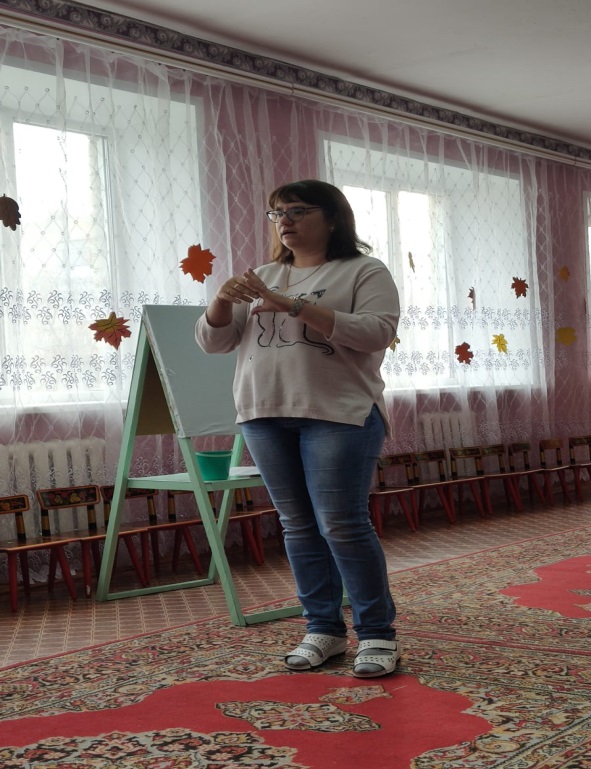 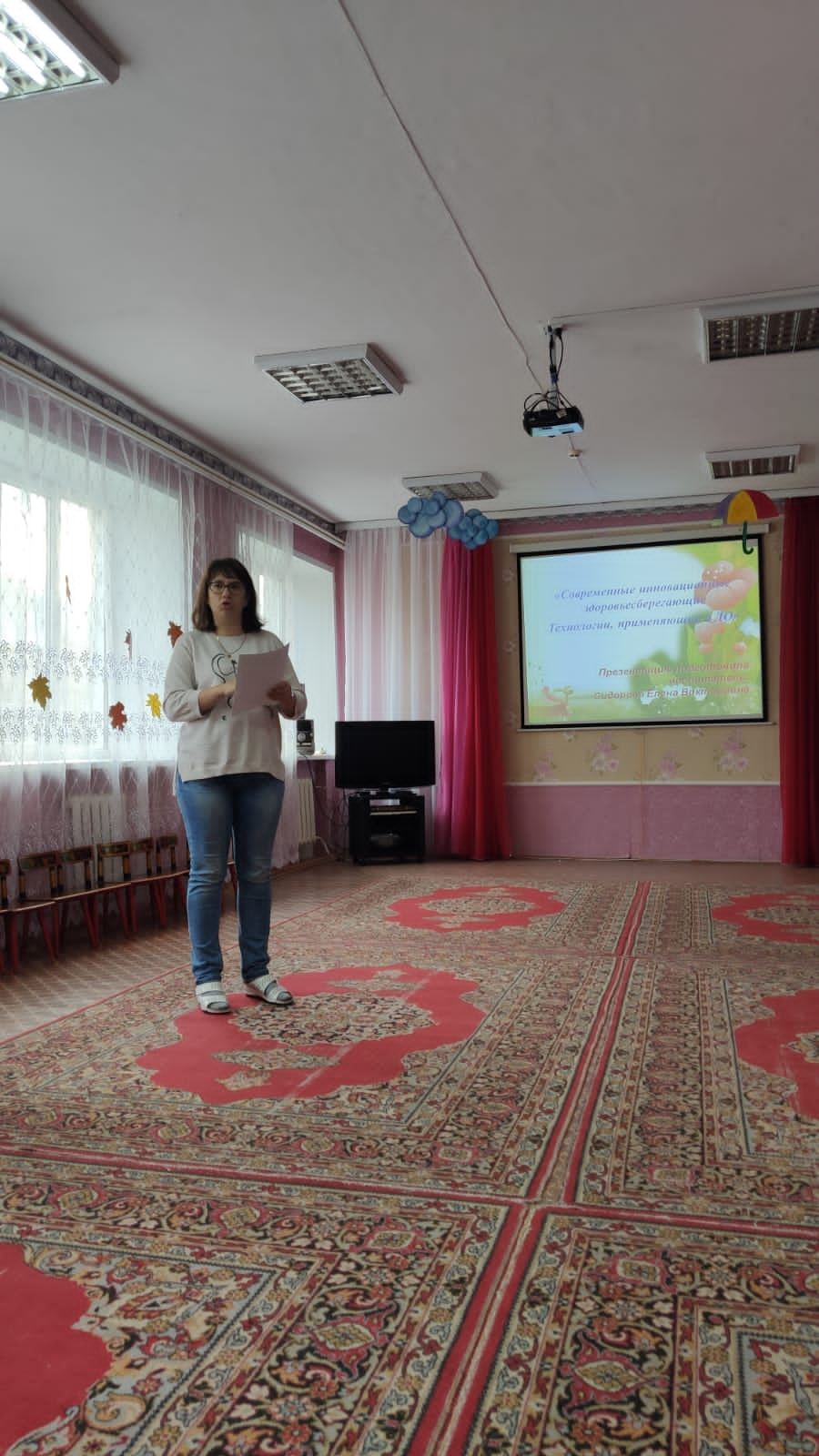 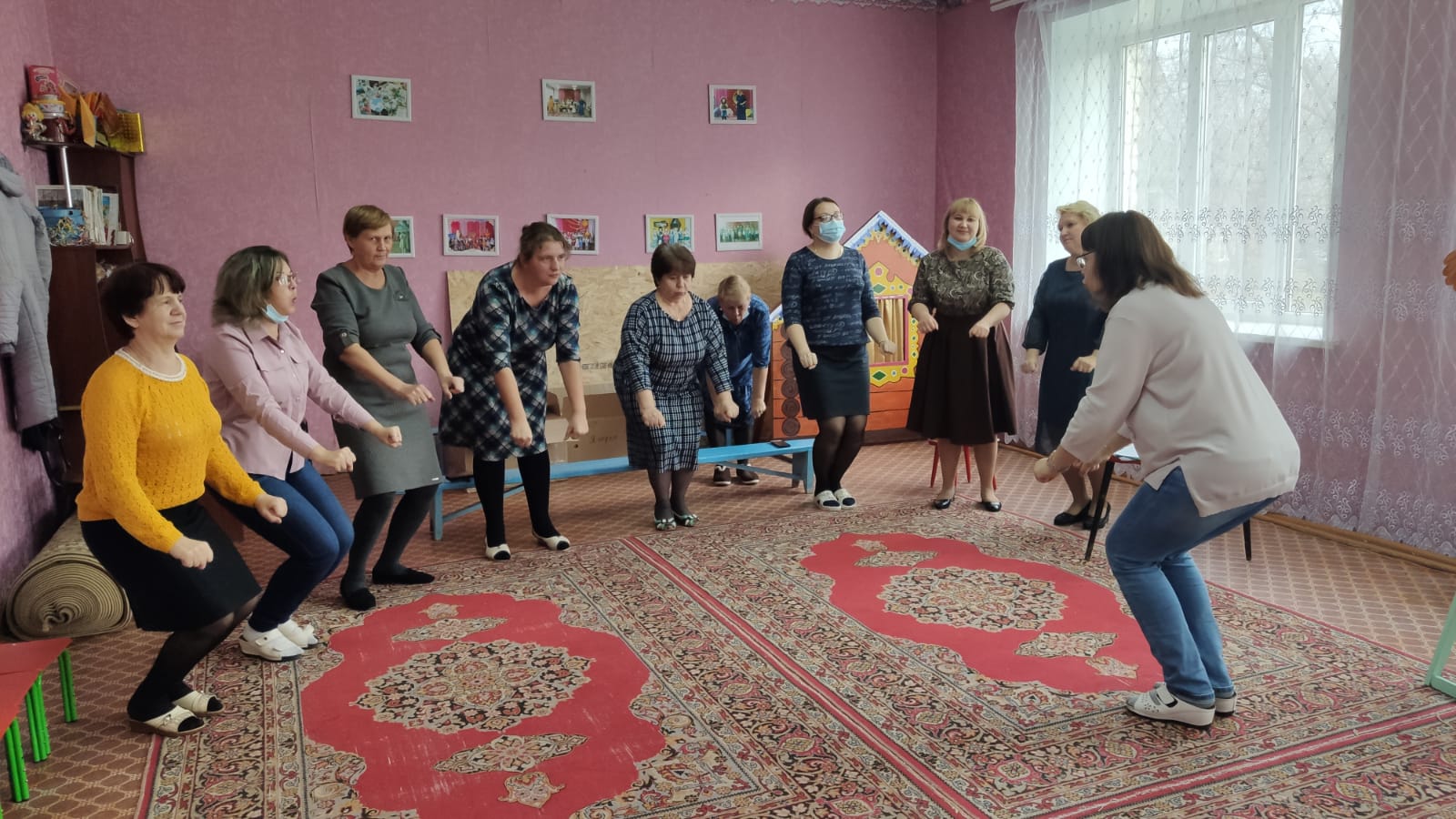 